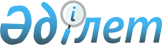 О признании утратившими силу некоторых приказовПриказ Министра цифрового развития, инноваций и аэрокосмической промышленности Республики Казахстан от 5 сентября 2022 года № 309/НҚ. Зарегистрирован в Министерстве юстиции Республики Казахстан 12 сентября 2022 года № 29537
      В соответствии с пунктом 2 статьи 27 Закона Республики Казахстан "О правовых актах" ПРИКАЗЫВАЮ: 
      1. Признать утратившими силу некоторые приказы по перечню согласно приложению к настоящему приказу.
      2. Комитету государственных услуг Министерства цифрового развития, инноваций и аэрокосмической промышленности Республики Казахстан обеспечить:
      1) государственную регистрацию настоящего приказа в Министерстве юстиции Республики Казахстан;
      2) размещение настоящего приказа на интернет-ресурсе Министерства цифрового развития, инноваций и аэрокосмической промышленности Республики Казахстан после его официального опубликования.
      3. Контроль за исполнением настоящего приказа возложить на курирующего вице-министра цифрового развития, инноваций и аэрокосмической промышленности Республики Казахстан.
      4. Настоящий приказ вводится в действие по истечении десяти календарных дней после дня его первого официального опубликования.
      "СОГЛАСОВАН"Министерство сельского хозяйстваРеспублики Казахстан
      "СОГЛАСОВАН"Министерство юстицииРеспублики Казахстан
      "СОГЛАСОВАН"Генеральная прокуратураРеспублики Казахстан
      "СОГЛАСОВАН"Министерство здравоохраненияРеспублики Казахстан
      "СОГЛАСОВАН"Министерство труда и социальной защиты населения Республики Казахстан
      "СОГЛАСОВАН"Министерство индустриии инфраструктурного развитияРеспублики Казахстан
      "СОГЛАСОВАН"Министерство финансовРеспублики Казахстан
      "СОГЛАСОВАН"Агентства Республики Казахстанпо регулированию и развитиюфинансового рынка
      "СОГЛАСОВАН"Министерство просвещенияРеспублики Казахстан
      "СОГЛАСОВАН"Министерство национальной экономикиРеспублики Казахстан
      "СОГЛАСОВАН"Министерство внутренних делРеспублики Казахстан
      "СОГЛАСОВАН"Министерство экологии,геологии и природных ресурсовРеспублики Казахстан Перечень утративших силу некоторых приказов
      1. Приказ и.о. Министра по инвестициям и развитию Республики Казахстан от 18 февраля 2015 года № 133 "Об утверждении Правил оптимизации и автоматизации государственных услуг" (зарегистрирован в Реестре государственной регистрации нормативных правовых актов под № 10501).
      2. Приказ Министра по инвестициям и развитию Республики Казахстан от 22 января 2016 года № 49 "О внесении изменений в приказ исполняющего обязанности Министра по инвестициям и развитию Республики Казахстан от 18 февраля 2015 года № 133 "Об утверждении Правил оптимизации и автоматизации государственных услуг" (зарегистрирован в Реестре государственной регистрации нормативных правовых актов под № 13203).
      3. Приказ Министра информации и коммуникаций Республики Казахстан от 22 февраля 2017 года № 67 "Об утверждении Правил отбора государственных услуг, подлежащих оказанию через Государственную корпорацию "Правительство для граждан" (зарегистрирован в Реестре государственной регистрации нормативных правовых актов под № 14983).
      4. Приказ Министра цифрового развития, инноваций и аэрокосмической промышленности Республики Казахстан от 29 января 2020 года № 36/НҚ "Об утверждении перечня государственных услуг, оказываемых по принципу "одного заявления" (зарегистрирован в Реестре государственной регистрации нормативных правовых актов под № 19961).
      5. Приказ Министра цифрового развития, инноваций и аэрокосмической промышленности Республики Казахстан от 14 мая 2020 года № 193/НҚ "О внесении изменения в приказ и.о. Министра по инвестициям и развитию Республики Казахстан от 18 февраля 2015 года № 133 "Об утверждении Правил оптимизации и автоматизации государственных услуг" (зарегистрирован в Реестре государственной регистрации нормативных правовых актов под № 20643).
      6. Приказ Министра цифрового развития, инноваций и аэрокосмической промышленности Республики Казахстан от 9 февраля 2021 года № 47/НҚ "О внесении изменения в приказ Министра цифрового развития, инноваций и аэрокосмической промышленности Республики Казахстан от 29 января 2020 года № 36/НҚ "Об утверждении перечня государственных услуг, оказываемых по принципу "одного заявления" (зарегистрирован в Реестре государственной регистрации нормативных правовых актов под № 22179).
					© 2012. РГП на ПХВ «Институт законодательства и правовой информации Республики Казахстан» Министерства юстиции Республики Казахстан
				
      Министр цифрового развития,инноваций и аэрокосмической промышленностиРеспублики Казахстан 

Б. Мусин
Приложение к приказу
Министра цифрового
развития, инноваций и
аэрокосмической промышленности
Республики Казахстан
от 5 сентября 2022 года № 309/НҚ